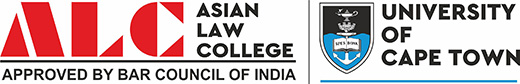 ASIAN LAW COLLEGECELL/CLUB REPORTEvent/Activity Name: Legal Aid Camp on Consumer Protection and Consumer Awareness Cell/Club Name: Legal Aid Centre Venue: Karl Huber School, NoidaDate: 6/Nov/2017Students Participated: 12Batches: BALLB 2016,2017 ObjectivesTo create awareness in the students as to the provisions of the Consumer Protection Act.To sensitise the students about the rights of the consumer and the modus operandi to be observed upon the violation of those rights.  Activity Report: The Legal Aid Centre of Asian Law College organized Legal Aid Camp on Consumer Protection and Consumer Awareness at Karl Huber School, Noida on 6 Nov 2017. The camp was conducted with the students as well as teachers. The various rights and liabilities of the consumers were enumerated. The relevant provisions of the Consumer Protection Act were also discussed and elaborated. The procedure to be followed in case of violation of the rights of the consumer was discussed and the procedure to approach the consumer forum was also discussed.Outcome Achieved: The camp was highly successful as we were able to achieve the objectives of our camp.  The students as well as teachers were actively involved in the discussion and were very eager to learn about the rights of the consumers. They were able to share personal anecdotes and solicit suggestions as to how to deal with the consumer disputes.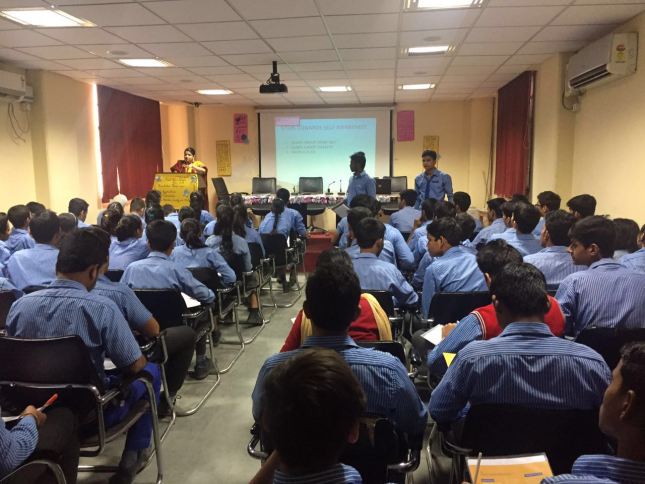 